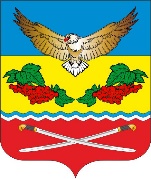                                            АДМИНИСТРАЦИЯ                                                           КАЛИНИНСКОГО СЕЛЬСКОГО ПОСЕЛЕНИЯЦИМЛЯНСКОГО РАЙОНА РОСТОВСКОЙ ОБЛАСТИПОСТАНОВЛЕНИЕ02.04.2024	                               №  43                                  ст. Калининская       На основании протеста прокуратуры Цимлянского района от 25.03.2024 №7-19/Прдп177-24-20600051 на постановление Администрации Калининского сельского поселения от 17.07.2023 № 58 «Об утверждении Положения о проверке достоверности и полноты сведений о доходах, имуществе и обязательствах имущественного характера, представляемых гражданами, претендующими на замещение должностей муниципальной службы и муниципальными служащими Администрации Калининского сельского поселения», Администрация Калининского сельского поселенияПОСТАНОВЛЯЕТ:1. Отменить постановление Администрации Калининского сельского поселения от 17.07.2023 № 58 «Об утверждении Положения о проверке достоверности и полноты сведений о доходах, имуществе и обязательствах имущественного характера, представляемых гражданами, претендующими на замещение должностей муниципальной службы и муниципальными служащими Администрации Калининского сельского поселения».2.Настоящее постановление вступает в силу с момента его подписания.3.Контроль за исполнением настоящего постановления оставляю за собой.Глава Администрации Калининского сельского поселения                                     А.Г.Савушинский                                                Об отмене постановления Администрации Калининского сельского поселения от 17.07.2023 № 58 «Об утверждении Положения о проверке достоверности и полноты сведений о доходах, имуществе и обязательствах имущественного характера, представляемых гражданами, претендующими на замещение должностей муниципальной службы и муниципальными служащими Администрации Калининского сельского поселения»